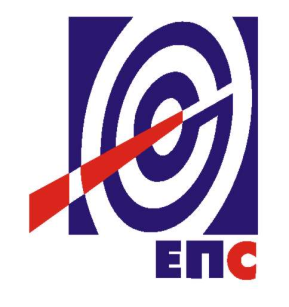 НАРУЧИЛАЦЈАВНО ПРЕДУЗЕЋЕ „ЕЛЕКТРОПРИВРЕДА СРБИЈЕ“ БЕОГРАДПРВА ИЗМЕНАКОНКУРСНЕ ДОКУМЕНТАЦИЈЕЗА ЈАВНУ НАБАВКУ ДОБАРАЈН/2000/0135/2018 ЈАНА 602/2018НАФТА- У ОТВОРЕНОМ ПОСТУПКУ ЈАВНЕ НАБАВКЕ-(заведено у ЈП ЕПС број 12.01.483493/4-19 од 01.02.2019. године)Београд, фебруар 2019. годинеНа основу члана 63. став 5. и члана 54. Закона о јавним набавкама („Сл. гласник РС”, бр. 124/12, 14/15 и 68/15) Комисија је сачинила:ПРВУ ИЗМЕНУ КОНКУРСНЕ  ДОКУМЕНТАЦИЈЕДобара - НатфтаЈН/2000/0135/2018 ЈАНА 602/20181.На страни 32/45 конкурсне документације мења Образац 2. – Структура цене на тај начин што се у делу који се односи на назив добра уместо назива „Гасно уље eкстра лако евро  EL“ упусује „Гасно уље - евро дизел“. и измењен образац број 2 – Структура цене налази се у прилогу ове измене конкурсне документације.2.Ова измена конкурсне документације се објављује на Порталу УЈН и Интернет страници Наручиоца.Доставити:- АрхивиОБРАЗАЦ 2.ОБРАЗАЦ СТРУКУТРЕ ЦЕНЕТабела 1Напомена:-Уколико група понуђача подноси заједничку понуду овај образац потписује и оверава Носилац посла.- Уколико понуђач подноси понуду са подизвођачем овај образац потписује и оверава печатом понуђач. Гасно уље – евро дизелГасно уље – евро дизелПаритет: Утоварно место у земљи наручиоца1.Просек просека последњих пет објављених котација на дан објављивања Позива за подношење понуда за Gasoil. 1 према Platts FOB Med Italy паритету у  USD/t2.Износ фиксне премија у USD/t 3.Понуђена цена  у USD/t (1+2)4.средњи курс USD  НБС на дан објављивања позива за подношење понуда  5.Јединична цена РСД/t (3 x 4)6.Јединична цена у РСД/lit (5х0,850÷1000)7.Обавезна накнада за резерве нафте и нафтних деривата РСД/lit8.Акциза (РСД/lit)9.Јединична цена са накнадом, акцизом РСД/лит (6+7+8)10.Количина у lit 147.500,0011.Укупна цена (вредност) без ПДВ РСД (9x10)12.ПДВ13.Укупна цена (вредност) са ПДВ РСД (11+12)Датум:ПонуђачМ.П.